บัญชีค่าธรรมเนียมท้ายข้อบัญญัติองค์การบริหารส่วนตำบลเมืองยางเรื่อง สถานที่จำหน่ายอาหารและสถานที่สะสมอาหาร พ.ศ. ๒๕๕๘คำขอรับคำขอรับใบอนุญาตจัดตั้งสถานที่จำหน่ายอาหารหรือสถานที่สะสมอาหาร								เขียนที่……..............................................							วันที่….........เดือน............................พ.ศ...............		ข้าพเจ้า.............................................................................อายุ..................ปี สัญชาติ................หมายเลขบัตรประจำตัวประชาชน.................................................................อยู่บ้านเลขที่.................หมู่ที่.......... ตรอก / ซอย.........................................ถนน.............................................ตำบล................................................... อำเภอ.................................จังหวัด................................รหัสไปรษณีย์.................โทรศัพท์...................................		ขอยื่นคำขอรับใบอนุญาตจัดตั้ง     สถานที่จำหน่ายอาหาร     สถานที่สะสมอาหารต่อนายกองค์การบริหารส่วนตำบลเมืองยาง......................................................................................................โดยใช้ชื่อสถานประกอบการว่า(ชื่อร้าน)................................................................................................................พื้นที่ประกอบการ..........................ตารางเมตร  จำนวนคนงาน.......................คน  ตั้งอยู่  ณ  เลขที่................... หมู่ที่.....................ตำบล..................................อำเภอ..........................................จังหวัด......................................รหัสไปรษณีย์................................โทรศัพท์..........................................................		พร้อมคำขอนี้  ข้าพเจ้า  ได้แนบเอกสารและหลักฐานต่างๆ มาด้วยแล้ว คือ ๑. สำเนาบัตรประจำตัวประชาชน / ข้าราชการ / พนักงานรัฐวิสาหกิจ  ของผู้ขอรับใบอนุญาต ๒. สำเนาทะเบียนบ้าน  ของผู้ขอรับใบอนุญาต ๓. สำเนาใบอนุญาตตามกฎหมายว่าด้วยการควบคุมอาคาร  ของสถานประกอบการ ๔. ใบรับรองแพทย์  ของผู้ขอรับใบอนุญาต  ผู้ช่วยจำหน่ายอาหาร  และผู้ปรุงอาหาร ๕. ใบเสร็จรับเงินค่าธรรมเนียมเก็บ ขน มูลฝอย		 ๖. อื่น ๆ  (ระบุ)...............................................................................................................		ขอรับรองว่าข้อความในแบบคำขอรับใบอนุญาตนี้เป็นความจริงทุกประการ				(ลงชื่อ)..........................................................ผู้ขอรับใบอนุญาต					        (.......................................................)คำขอรับหนังสือรับรองการแจ้งจัดตั้งสถานที่จำหน่ายอาหารหรือสถานที่สะสมอาหาร								เขียนที่....................................................							วันที่.............เดือน............................พ.ศ..............		ข้าพเจ้า.......................................................................อายุ.................ปี  สัญชาติ..................อยู่บ้านเลขที่............................หมู่ที่...................ตรอก /ซอย...........................ถนน..........................................ตำบล...................................อำเภอ...................................จังหวัด...............................รหัสไปรษณีย์................โทรศัพท์..............................................................		ขอยื่นคำขอรับหนังสือรับรองการแจ้งการจัดตั้ง      สถานที่จำหน่ายอาหาร							         สถานที่สะสมอาหารต่อนายกองค์การบริหารส่วนตำบลเมืองยาง.....................................................................................................  โดยใช้ชื่อสถานประกอบกิจการว่า  (ชื่อร้าน).........................................................................................................พื้นที่ประกอบการ..........................ตารางเมตร  จำนวนคนงาน.......................คน  ตั้งอยู่  ณ  เลขที่................... หมู่ที่.....................ตำบล..................................อำเภอ..........................................จังหวัด......................................รหัสไปรษณีย์................................โทรศัพท์..........................................................		พร้อมคำขอนี้  ข้าพเจ้า  ได้แนบเอกสารและหลักฐานต่าง ๆ มาด้วยแล้ว คือ ๑. สำเนาบัตรประจำตัวประชาชน / ข้าราชการ / พนักงานรัฐวิสาหกิจ  ของผู้ขอรับใบอนุญาต ๒. สำเนาทะเบียนบ้าน  ของผู้ขอรับใบอนุญาต ๓. สำเนาใบอนุญาตตามกฎหมายว่าด้วยการควบคุมอาคาร  ของสถานประกอบการ ๔. ใบรับรองแพทย์  ของผู้ขอรับใบอนุญาต  ผู้ช่วยจำหน่ายอาหาร  และผู้ปรุงอาหาร ๕. ใบเสร็จรับเงินค่าธรรมเนียมเก็บ ขน มูลฝอย		 ๖. อื่น ๆ  (ระบุ)...............................................................................................................ขอรับรองว่าข้อความในแบบคำขอรับหนังสือรับรองการแจ้งนี้เป็นความจริงทุกประการ				(ลงชื่อ)..........................................................ผู้ขอรับหนังสือรับรองการแจ้ง					(.......................................................)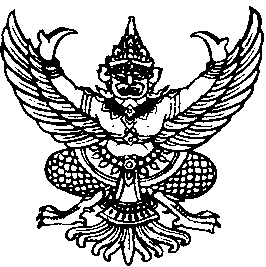 ใบอนุญาตจัดตั้งสถานที่จำหน่ายอาหารหรือสถานที่สะสมอาหารเล่มที่.................เลขที่................./.................				อนุญาตให้........................................................................อายุ.............ปี  สัญชาติ.....................เลขประจำตัวประชาชนเลขที่.....................................................อยู่บ้าน/สำนักงานเลขที่.................. หมู่ที่..........ตรอก/ซอย.............................ถนน............................................ ตำบล/แขวง.......................................................อำเภอ/เขต..................................จังหวัด.....................................รหัสไปรษณีย์.....................................................โทรศัพท์..........................................................		ข้อ ๑. ดำเนินการจัดตั้ง   สถานที่จำหน่ายอาหาร    สถานที่สะสมอาหาร ประเภท..............................................................................พื้นที่ประกอบการ....................................ตารางเมตรค่าธรรมเนียม ...........บาท  ใบเสร็จรับเงินเล่มที่........ เลขที่ ........  ลงวันที่ ....... เดือน ................... พ.ศ. .........โดยใช้ชื่อสถานที่ประกอบกิจการว่า.......................................................................จำนวนคน ........................คน  ตั้งอยู่  ณ  เลขที่ .......... หมู่ที่.............ตำบล..............................อำเภอ.........................จังหวัด.............................โทรศัพท์..........................................................โทรสาร..........................................................		ข้อ ๒.  ผู้ได้รับใบอนุญาตต้องปฏิบัติตามเงื่อนไข  ดังต่อไปนี้         (๑) ต้องปฏิบัติตามข้อบัญญัติองค์การบริหารส่วนตำบลเมืองยาง เรื่อง สถานที่              จำหน่ายอาหารหรือสถานที่สะสมอาหาร  พ.ศ.๒๕๕๘          (๒)  ...............................................................................................................................ใบอนุญาตฉบับนี้ให้ใช้ได้จนถึงวันที่...............เดือน................................พ.ศ..........................ออกให้  ณ  วันที่..............เดือน................................พ.ศ.........................ลงชื่อ.....................................................			ลงชื่อ..........................................................     (......................................................)	                           (..........................................................)                     ผู้รับเงิน					   นายกองค์การบริหารส่วนตำบลเมืองยางคำเตือน    ๑) ต้องแสดงใบอนุญาตนี้ไว้ที่เปิดเผย  เห็นได้ง่าย  ณ  สถานที่ที่ได้รับใบอนุญาต              ๒) ต้องต่ออายุใบอนุญาตก่อนใบอนุญาตสิ้นอายุ  มิฉะนั้น  ต้องชำระค่าปรับเพิ่มขึ้นร้อยละ  ๒๐หนังสือรับรองการแจ้งจัดตั้งสถานที่จำหน่ายอาหารหรือสถานที่สะสมอาหารเล่มที่.................เลขที่................./.................						ออกหนังสือรับรองการแจ้งให้......................................................อายุ..........ปี  สัญชาติ............เลขประจำตัวประชาชนเลขที่................................................................อยู่บ้าน/สำนักงานเลขที่...........................หมู่ที่...............ตรอก/ซอย.........................ถนน.....................................ตำบล/แขวง.............................................อำเภอ/เขต..................................จังหวัด......................................รหัสไปรษณีย์....................................................โทรศัพท์......................................		๑.  ดำเนินการจัดตั้ง   สถานที่จำหน่ายอาหาร    สถานที่สะสมอาหาร ประเภท..............................................................................พื้นที่ประกอบการ....................................ตารางเมตรค่าธรรมเนียม ...........บาท  ใบเสร็จรับเงินเล่มที่........ เลขที่ ........  ลงวันที่ ....... เดือน ................... พ.ศ. .........โดยใช้ชื่อสถานที่ประกอบกิจการว่า.......................................................................จำนวนคน ........................คน  ตั้งอยู่  ณ  เลขที่ .......... หมู่ที่.............ตำบล..............................อำเภอ.........................จังหวัด.............................โทรศัพท์..........................................................โทรสาร..........................................................		๒.  ผู้ได้รับหนังสือรับรองการแจ้งต้องปฏิบัติตามเงื่อนไขดังต่อไปนี้         (๑) ต้องปฏิบัติตามข้อบัญญัติองค์การบริหารส่วนตำบลเมืองยาง เรื่อง สถานที่              จำหน่ายอาหารหรือสถานที่สะสมอาหาร  พ.ศ. ๒๕๕๘          (๒)  ...............................................................................................................................หนังสือรับรองฉบับนี้ให้ใช้ได้จนถึงวันที่...............เดือน................................พ.ศ.............ออกให้  ณ  วันที่..............เดือน................................พ.ศ.........................					(ลงชื่อ)...............................................................						(..........................................................)				                    นายกองค์การบริหารส่วนตำบลเมืองยาง
คำเตือน :  แสดงหนังสือรับรองการแจ้งนี้ไว้ในที่เปิดเผย  ณ สถานที่ได้รับหนังสือรับรองการแจ้งแบบ สอ.๕คำขอต่ออายุใบอนุญาตจัดตั้งสถานที่จำหน่ายอาหารหรือสถานที่สะสมอาหาร  								เขียนที่……………………………………...........							วันที่.............เดือน............................พ.ศ..............		ข้าพเจ้า.......................................................................อายุ.................ปี  สัญชาติ......................หมายเลขบัตรประจำตัวประชาชน...........................................................อยู่บ้านเลขที่................หมู่ที่.................ตรอก /ซอย...........................ถนน.............................................ตำบล / แขวง.....................................................อำเภอ / เขต...........................................จังหวัด..........................................รหัสไปรษณีย์...................................โทรศัพท์...........................................		ขอยื่นคำขอต่ออายุใบอนุญาต จัดตั้ง   สถานที่จำหน่ายอาหาร    สถานที่สะสมอาหาร    ต่อนายกองค์การบริหารส่วนตำบลเมืองยาง......................................................................................................  โดยใช้ชื่อสถานประกอบการว่า.............................................................................................................................พื้นที่ประกอบการ..........................ตารางเมตร  จำนวนคนงาน.......................คน  ตั้งอยู่  ณ  เลขที่................... หมู่ที่.....................ตำบล..................................อำเภอ..........................................จังหวัด......................................รหัสไปรษณีย์................................โทรศัพท์..........................................................		พร้อมคำขอนี้  ข้าพเจ้า  ได้แนบเอกสารและหลักฐานต่าง ๆ มาด้วยแล้ว คือ 		๑. ใบอนุญาตเดิม๒. ใบรับรองแพทย์  ของผู้ได้รับอนุญาต  ผู้ช่วยจำหน่ายอาหาร  และผู้ปรุงอาหาร 		๓. ใบเสร็จรับเงินค่าธรรมเนียมเก็บ ขน มูลฝอย		 		๔. อื่นๆ  (ระบุ)................................................................................................................ 		   ขอรับรองว่าข้อความในแบบคำขอต่ออายุใบอนุญาตนี้เป็นความจริงทุกประการ				(ลงชื่อ)..........................................................ผู้ขอต่ออายุใบอนุญาต				        (...........................................................)คำขอชำระค่าธรรมเนียมประจำปีหนังสือรับรองการแจ้งจัดตั้ง สถานที่จำหน่ายอาหารหรือสถานที่สะสมอาหาร								เขียนที่……………………………………...........							วันที่.............เดือน............................พ.ศ..............		ข้าพเจ้า.......................................................................อายุ.................ปี  สัญชาติ......................หมายเลขบัตรประจำตัวประชาชน...........................................................อยู่บ้านเลขที่................หมู่ที่.................ตรอก /ซอย...........................ถนน.............................................ตำบล / แขวง.....................................................อำเภอ / เขต...........................................จังหวัด..........................................รหัสไปรษณีย์...................................โทรศัพท์...........................................		ขอยื่นคำขอชำระค่าธรรมเนียมจัดตั้ง   สถานที่จำหน่ายอาหาร    สถานที่สะสมอาหาร    ต่อนายกองค์การบริหารส่วนตำบลเมืองยาง......................................................................................................  โดยใช้ชื่อสถานประกอบการว่า.............................................................................................................................พื้นที่ประกอบการ..........................ตารางเมตร  จำนวนคนงาน.......................คน  ตั้งอยู่  ณ  เลขที่................... หมู่ที่.....................ตำบล..................................อำเภอ..........................................จังหวัด......................................รหัสไปรษณีย์................................โทรศัพท์..........................................................		พร้อมคำขอนี้  ข้าพเจ้า  ได้แนบเอกสารและหลักฐานต่าง ๆ มาด้วยแล้ว คือ 		๑. ใบอนุญาตเดิม๒. ใบรับรองแพทย์  ของผู้ได้รับอนุญาต  ผู้ช่วยจำหน่ายอาหาร  และผู้ปรุงอาหาร 		๓. ใบเสร็จรับเงินค่าธรรมเนียมเก็บ ขน มูลฝอย		 		๔. อื่นๆ  (ระบุ)................................................................................................................ 		   ขอรับรองว่าข้อความในแบบคำขอชำระค่าธรรมเนียมประจำปีนี้เป็นความจริงทุกประการ			(ลงชื่อ)...................................................ผู้ขอชำระค่าธรรมเนียมประจำปี			     (..........................................................)คำขออนุญาตการต่างๆเกี่ยวกับสถานที่จำหน่ายอาหารหรือสถานที่สะสมอาหาร								เขียนที่……………………………………...........							วันที่.............เดือน............................พ.ศ..............		ข้าพเจ้า.......................................................................อายุ.................ปี  สัญชาติ......................หมายเลขบัตรประจำตัวประชาชน...........................................................อยู่บ้านเลขที่................หมู่ที่.................ตรอก /ซอย...........................ถนน.............................................ตำบล / แขวง.....................................................อำเภอ / เขต...........................................จังหวัด..........................................รหัสไปรษณีย์...................................โทรศัพท์...........................................		โดยใช้ชื่อสถานประกอบการว่า.............................................................................................................................พื้นที่ประกอบการ..........................ตารางเมตร  จำนวนคนงาน.......................คน  ตั้งอยู่  ณ  เลขที่................... หมู่ที่.....................ตำบล..................................อำเภอ..........................................จังหวัด......................................รหัสไปรษณีย์................................โทรศัพท์..........................................................ขอยื่นคำขอต่อ  นายกองค์การบริหารส่วนตำบลเมืองยาง  ด้วยข้าพเจ้ามีความประสงค์......................................................................................................................................................................................................................................................................................................................................................................................................................................................................................................................................................................................................................................................................................................................................................................................................................................................................................................		   ขอรับรองว่าข้อความในแบบคำขออนุญาตนี้เป็นความจริงทุกประการ				(ลงชื่อ)..........................................................ผู้ยื่นคำขออนุญาต				        (..........................................................)คำขอรับใบแทนใบอนุญาตจัดตั้งสถานที่จำหน่ายอาหารหรือสถานที่สะสมอาหาร เขียนที่................................................................. วันที่............เดือน........................พ.ศ................. ข้าพเจ้า (นาย / นาง / นางสาว)........................................................................................................  เป็นบุคคลธรรมดา อายุ......................ปี สัญชาติ.................... เลขหมายประจำตัวประชาชนเลขที่ 􀂅 􀂅􀂅􀂅 􀂅􀂅􀂅􀂅 􀂅􀂅  อยู่บ้าน / สำนักงานเลขที่...........หมู่ที่.......ตรอก/ซอย.........................ถนน........................ตำบล/แขวง........................... อำเภอ/เขต...........................จังหวัด...................................โทรศัพท์..............................โทรสาร.......................................... 􀂅 เป็นนิติบุคคลประเภท......................................................................................................................จดทะเบียนเมื่อ......................................ยู่เลขที่....................หมู่ที่........................ตรอก / ซอย.............................ถนน..........................ตำบล / แขวง..................อำเภอ / เขต.............................จังหวัด.........................................โทรศัพท์............................. โทรสาร......................................... ผู้มีอำนาจลงชื่อแทนนิติบุคคลผู้ขอแจ้งมีดังนี้ ๑. .........................................................อยู่บ้านเลขที่.................หมู่ที่........ตรอก/ซอย...........................ถนน......................................ตำบล / แขวง...................................อำเภอ/เขต.....................................................จังหวัด..............................................โทรศัพท์...................................โทรสาร...................................................... ได้ขออนุญาตจัดตั้ง   สถานที่จำหน่ายอาหาร    สถานที่สะสมอาหาร  ใบอนุญาต เล่มที่...........................         เลขที่........................ปี......................... โดยใช้ชื่อสถานประกอบการว่า............................................สถานที่ตั้งเลขที่..................หมู่ที่.................... ตรอก / ซอย....................................ถนน.................................................ตำบล..................................อำเภอ........................................ จังหวัด.................................................................... โทรศัพท์...........................................โทรสาร.................................. ขอยื่นคำขอรับใบแทนใบอนุญาตดังกล่าวข้างต้น  ต่อเจ้าพนักงานท้องถิ่นเนื่องจาก     สูญหาย            ถูกทำลาย            ชำรุดในสาระสำคัญ-๒-พร้อมทั้งได้แนบหลักฐานที่นำมาประกอบการพิจารณา ดังนี้  ๑. สำเนาบัตรประจำตัวประชาชนและสำเนาทะเบียนบ้านของผู้ขอรับใบแทนใบอนุญาต  ๒. สำเนาหนังสือรับรองการจดทะเบียนนิติบุคคล พร้อมสำเนาบัตรประจำตัวประชาชนของผู้แทนนิติบุคคล (กรณีผู้ขอรับใบแทนใบอนุญาตเป็นนิติบุคคล)  ๓. หนังสือมอบอำนาจที่ถูกต้องตามกฎหมาย พร้อมสำเนาบัตรประจำตัวประชาชนของผู้มอบอำนาจและผู้รับมอบอำนาจ (กรณีผู้ประกอบการไม่สามารถมายื่นคำขอด้วยตนเอง)  ๔. สำเนาบันทึกการแจ้งความต่อพนักงานเจ้าหน้าที่แห่งท้องที่ที่ใบอนุญาตสูญหาย กรณีใบอนุญาตเดิมสูญหาย           ๕. ใบอนุญาตเดิม กรณีที่ชำรุดในสาระสำคัญ            ๖. อื่น ๆ………………………………………………………………………………………………………………………….            ขอรับรองว่าข้อความในแบบคำขอนี้เป็นความจริงทุกประการ             (ลงชื่อ)................................................                                                                          (.............................................)                                                                                        ผู้ขอรับใบแทนใบอนุญาต               คำสั่งของเจ้าพนักงานท้องถิ่น                  อนุมัติออกใบแทนใบอนุญาตได้                  ไม่อนุมัติออกใบแทนใบอนุญาต                   (ลงชื่อ)................................................เจ้าพนักงานท้องถิ่น                                               (...................................................) คำขอรับใบแทนหนังสือรับรองการแจ้งจัดตั้งสถานที่จำหน่ายอาหารหรือสถานที่สะสมอาหารเขียนที่................................................................. วันที่............เดือน........................พ.ศ................. ข้าพเจ้า (นาย / นาง / นางสาว)..............................................................................................................  เป็นบุคคลธรรมดา อายุ.....................ปี สัญชาติ........................ เลขหมายประจำตัวประชาชนเลขที่    􀂅 􀂅􀂅􀂅 􀂅􀂅􀂅􀂅 􀂅􀂅  อยู่บ้าน / สำนักงานเลขที่..........หมู่ที่........ตรอก/ซอย...........................ถนน........................ตำบล/แขวง.......................... อำเภอ/เขต......................จังหวัด............................................โทรศัพท์..............................โทรสาร.......................................... 􀂅 เป็นนิติบุคคลประเภท......................................................................................................................จดทะเบียนเมื่อ....................มีสำนักงานอยู่เลขที่.............หมู่ที่............ตรอก / ซอย.........................................ถนน..............................ตำบล/แขวง ............................................อำเภอ / เขต............................................จังหวัด.........................................โทรศัพท์....................................... โทรสาร......................................... ผู้มีอำนาจลงชื่อแทนนิติบุคคลผู้ขอแจ้งมีดังนี้ ๑. .........................................................อยู่บ้านเลขที่..........หมู่ที่........ตรอก/ซอย…...............................ถนน......................................ตำบล / แขวง.................................อำเภอ / เขต...................................................จังหวัด....................................โทรศัพท์.....................................โทรสาร............................................................... ได้ขอรับหนังสือรับรองการแจ้งจัดตั้ง     สถานที่จำหน่ายอาหาร    สถานที่สะสมอาหาร  หนังสือรับรองเล่มที่..............เลขที่..........ปี.............โดยใช้ชื่อสถานประกอบการว่า............................................สถานที่ตั้งเลขที่..................หมู่ที่.................... ตรอก / ซอย..................................ถนน.........................................ตำบล...............................................อำเภอ................................................ จังหวัด.............................................. โทรศัพท์...................................................................โทรสาร............................................................................... ขอยื่นคำขอรับใบแทนใบรับรองการแจ้งจัดตั้งสถานที่จำหน่ายอาหารและสะสมอาหาร ต่อเจ้าพนักงานท้องถิ่นเนื่องจาก                                สูญหาย             ถูกทำลาย             ชำรุดในสาระสำคัญ-๒-พร้อมทั้งได้แนบหลักฐานที่นำมาประกอบการพิจารณา ดังนี้  ๑ สำเนาบัตรประจำตัวประชาชนและสำเนาทะเบียนบ้านของผู้ขอรับใบแทนหนังสือรับรองการแจ้ง  ๒ สำเนาหนังสือรับรองการจดทะเบียนนิติบุคคล พร้อมสำเนาบัตรประจำตัวประชาชนของผู้แทนนิติบุคคล (กรณีผู้ขอรับใบแทนหนังสือรับรองการแจ้งเป็นนิติบุคคล) ๓ สำเนาบันทึกการแจ้งความต่อพนักงานเจ้าหน้าที่แห่งท้องที่ที่หนังสือรับรองการแจ้ง สูญหาย กรณีหนังสือรับรองการแจ้งเดิมสูญหาย            ๔ หนังสือมอบอำนาจที่ถูกต้องตามกฎหมาย พร้อมสำเนาบัตรประจำตัวประชาชนของผู้มอบอำนาจ และผู้รับ มอบอำนาจ (กรณีผู้ประกอบการไม่สามารถมายื่นคำขอด้วยตนเอง)   ๕ หนังสือรับรองการแจ้งเดิม กรณีที่ชำรุดในสาระสำคัญ             ๖ อื่น ๆ…………………………………………………………………………………………………….                    ขอรับรองว่าข้อความในแบบคำขอนี้เป็นความจริงทุกประการ             (ลงชื่อ)................................................                                                                          (.............................................)                                                                               ผู้ขอรับใบแทนหนังสือรับรองการแจ้ง               คำสั่งของเจ้าพนักงานท้องถิ่น                  อนุมัติออกใบแทนใบหนังสือรับรองการแจ้ง                  ไม่อนุมัติออกใบแทนหนังสือรับรองการแจ้ง                                                             (ลงชื่อ)...........................................เจ้าพนักงานท้องถิ่น                                                      (...................................................) ลำดับรายการอัตราค่าธรรมเนียมต่อปี (บาท)๑.อัตราค่าธรรมเนียมในการออกหนังสือรับรองการแจ้งการจัดตั้งสถานที่จำหน่ายอาหารหรือสถานที่สะสมอาหาร ในอาคารหรือพื้นที่ใดซึ่งมีพื้นที่ ไม่เกินสองร้อย ตารางเมตรและมิใช่เป็นการขายของในตลาด๑.อัตราค่าธรรมเนียมในการออกหนังสือรับรองการแจ้งการจัดตั้งสถานที่จำหน่ายอาหารหรือสถานที่สะสมอาหาร ในอาคารหรือพื้นที่ใดซึ่งมีพื้นที่ ไม่เกินสองร้อย ตารางเมตรและมิใช่เป็นการขายของในตลาด๑.อัตราค่าธรรมเนียมในการออกหนังสือรับรองการแจ้งการจัดตั้งสถานที่จำหน่ายอาหารหรือสถานที่สะสมอาหาร ในอาคารหรือพื้นที่ใดซึ่งมีพื้นที่ ไม่เกินสองร้อย ตารางเมตรและมิใช่เป็นการขายของในตลาด๑.๑พื้นที่ประกอบการไม่เกิน ๑๐ ตารางเมตร๑๐๐๑.๒พื้นที่ประกอบการเกิน ๑๐ ตารางเมตร แต่ไม่เกิน ๒๕ ตารางเมตร๒๐๐๑.๓พื้นที่ประกอบการเกิน ๒๕ ตารางเมตร แต่ไม่เกิน ๕๐ ตารางเมตร๓๐๐๑.๔พื้นที่ประกอบการเกิน ๕๐ ตารางเมตร แต่ไม่เกิน ๑๐๐ ตารางเมตร๔๐๐๑.๕พื้นที่ประกอบการเกิน ๑๐๐ ตารางเมตร แต่ไม่เกิน ๒๐๐ ตารางเมตร๕๐๐๒.อัตราค่าธรรมเนียมในการออกใบอนุญาตการจัดตั้งสถานที่จำหน่ายอาหารหรือสถานที่สะสมอาหารในอาคารหรือพื้นที่ใดซึ่งมีพื้นที่ เกินสองร้อย ตารางเมตรและมิใช่เป็นการขายของในตลาด๒.อัตราค่าธรรมเนียมในการออกใบอนุญาตการจัดตั้งสถานที่จำหน่ายอาหารหรือสถานที่สะสมอาหารในอาคารหรือพื้นที่ใดซึ่งมีพื้นที่ เกินสองร้อย ตารางเมตรและมิใช่เป็นการขายของในตลาด๒.อัตราค่าธรรมเนียมในการออกใบอนุญาตการจัดตั้งสถานที่จำหน่ายอาหารหรือสถานที่สะสมอาหารในอาคารหรือพื้นที่ใดซึ่งมีพื้นที่ เกินสองร้อย ตารางเมตรและมิใช่เป็นการขายของในตลาด๒.๑พื้นที่ประกอบการเกิน ๒๐๐ ตารางเมตร แต่ไม่เกิน ๓๐๐ ตารางเมตร๑,๐๐๐๒.๒พื้นที่ประกอบการเกิน ๒๐๐ ตารางเมตร แต่ไม่เกิน ๕๐๐ ตารางเมตร๑,๕๐๐๒.๓พื้นที่ประกอบการเกิน ๕๐๐ ตารางเมตร ตารางเมตรขึ้นไป๒,๐๐๐แผนที่ตั้งสถานประกอบการพอสังเขปแผนที่ตั้งสถานประกอบการพอสังเขปการชำระค่าธรรมเนียมครั้งที่.........ประจำปี.......................ชำระค่าธรรมเนียมครั้งต่อไปวันที่........./................./...................ค่าธรรมเนียม........................บาทใบเสร็จรับเงินเล่มที่..........เลขที่........ลงวันที่......./......../..............โดยมีเงื่อนไขเฉพาะ.....................   (ลงชื่อ).....................................      (.........................................)นายกองค์การบริหารส่วนตำบล....... การชำระค่าธรรมเนียมครั้งที่.........ประจำปี.......................ชำระค่าธรรมเนียมครั้งต่อไปวันที่........./................./...................ค่าธรรมเนียม........................บาทใบเสร็จรับเงินเล่มที่..........เลขที่........ลงวันที่......./......../..............โดยมีเงื่อนไขเฉพาะ.....................   (ลงชื่อ).....................................      (.........................................)นายกองค์การบริหารส่วนตำบล.......การชำระค่าธรรมเนียมครั้งที่.........ประจำปี.......................ชำระค่าธรรมเนียมครั้งต่อไปวันที่........./................./...................ค่าธรรมเนียม........................บาทใบเสร็จรับเงินเล่มที่..........เลขที่........ลงวันที่......./......../..............โดยมีเงื่อนไขเฉพาะ.....................   (ลงชื่อ).....................................      (.........................................)นายกองค์การบริหารส่วนตำบล.......การชำระค่าธรรมเนียมครั้งที่.........ประจำปี.......................ชำระค่าธรรมเนียมครั้งต่อไปวันที่........./................./...................ค่าธรรมเนียม........................บาทใบเสร็จรับเงินเล่มที่..........เลขที่........ลงวันที่......./......../..............โดยมีเงื่อนไขเฉพาะ.....................   (ลงชื่อ).....................................      (.........................................)นายกองค์การบริหารส่วนตำบล.......การชำระค่าธรรมเนียมครั้งที่.........ประจำปี.......................ชำระค่าธรรมเนียมครั้งต่อไปวันที่........./................./...................ค่าธรรมเนียม........................บาทใบเสร็จรับเงินเล่มที่..........เลขที่........ลงวันที่......./......../..............โดยมีเงื่อนไขเฉพาะ.....................   (ลงชื่อ).....................................      (.........................................)นายกองค์การบริหารส่วนตำบล.......การชำระค่าธรรมเนียมครั้งที่.........ประจำปี.......................ชำระค่าธรรมเนียมครั้งต่อไปวันที่........./................./...................ค่าธรรมเนียม........................บาทใบเสร็จรับเงินเล่มที่..........เลขที่........ลงวันที่......./......../..............โดยมีเงื่อนไขเฉพาะ.....................   (ลงชื่อ).....................................      (.........................................)นายกองค์การบริหารส่วนตำบล.......